MERSİN BÜYÜKŞEHİR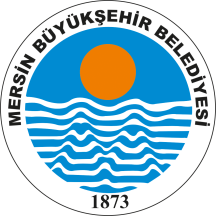 BELEDİYE MECLİSİ KARARIBirleşim Sayısı : (1)Oturum Sayısı : (1)Dönem Sayısı   : (3)Karar Tarihi    : 08/08/2016Karar Sayısı     : 772	 Büyükşehir Belediye Meclisi 08/08/2016 Pazartesi günü Büyükşehir Belediye Meclis Başkanı Burhanettin KOCAMAZ başkanlığında Mersin Büyükşehir Belediyesi Kongre ve Sergi Sarayı Toplantı Salonu’nda toplandı.İtfaiye Dairesi Başkanlığı'nın 08/08/2016 tarih ve 30935474.755.03.05-E.24186 sayılı yazısı katip üye tarafından okundu.KONUNUN GÖRÜŞÜLMESİ VE OYLANMASI SONUNDA            Büyükşehir Belediyemiz 2016 Mali Yılında 237 sayılı Taşıt Kanunu’na göre İtfaiye Dairesi Başkanlığımız tarafından alımı yapılmak istenen ve T-l Cetvelinde yer alan ekli listede belirtilen 6 kalem taşıt yerine; acilen İtfaiye Ön Müdahale ile Yangına Müdahale Aracına (Arazöz) ihtiyaç duyulmuştur.	2016 Yılı Bütçe Kararnamesinde T-l Cetvelinde yer alan taşıtlar yerine İtfaiye Grup Amirliklerimiz ile İtfaiye İstasyonlarımızda acil ihtiyaç duyulan araçların alımı için gerekli değişikliklerin görüşülmesi ve gerekli kararların alınabilmesi ile ilgili teklifin gündeme alınarak, Plan ve Bütçe Komisyonu ile Ulaşım Komisyonu'na müştereken havalesine, yapılan iş'ari oylama neticesinde mevcudun oy birliği ile karar verilmiştir.Burhanettin KOCAMAZ                     Enver Fevzi KÖKSAL     	 Ergün ÖZDEMİR        Meclis Başkanı	                                   Meclis Katibi	   	                Meclis Katibi